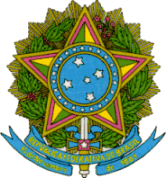 Ministério da EducaçãoSecretaria de Educação Profissional e TecnológicaInstituto Federal de Educação Ciência e Tecnologia de Mato Grosso Campus Avançado SinopComissão de Prevenção à Covid -19 Portaria 86/2021FLUXOGRAMA DE PROCEDIMENTOS – PROTOCOLO DE BIOSSEGURANÇADECLARAÇÃO DE SINTOMAS GRIPAIS OU COVID-19Eu, ________________________________________________________________, portador(a) do CPF _____________________, pai/mãe    ou    responsável    pelo(a)    estudante____________________________________________________________,  matriculado(a) no curso_____________________________________, ano/semestre _________, do IFMT Campus Avançado Sinop do IFMT, declaro para fins específicos de atendimento ao disposto na Instrução Normativa nº  6/2022- RTR-GAB/RTR/IFMT que o(a) mesmo(a) se enquadra em situação de afastamento das atividades presenciais em razão de:(	) Apresentar sintomas gripais (febre, tosse, dor de cabeça, dor no corpo, dor de garganta)(	) Teste positivo COVID-19(	) Ter contato prolongado com pessoa com Covid (Contactante).Estou ciente de que o(a) estudante  deverá permanecer afastado(a) de suas atividades presenciais por 7 (sete)  dias corridos, a partir do primeiro dia de sintomas ou contato com pessoa infectada, realizando atividades em formato RED.Declaro estar ciente de que o  atestado médico ou exame/teste deverá ser enviado via e-mail à coordenação de curso, no prazo de até 7 (sete) dias.Por ser verdade, assino a presente declaração.Sinop/MT, _______ de ________________________de 2022._______________________________Assinatura do Responsável  pelo estudante	Telefone de Contato:  ___________________